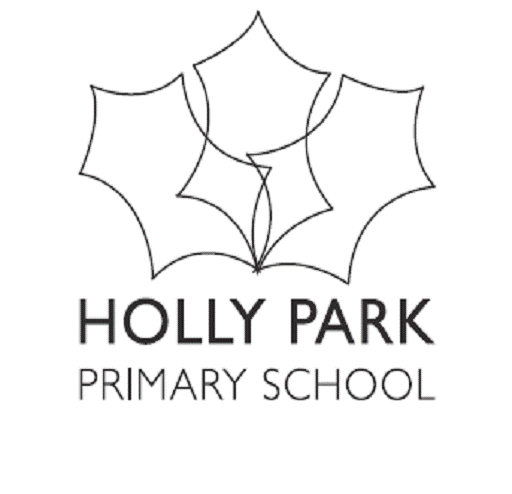 Interest in joining a Staff Run Club for Autumn Half Term 2Dear ParentsThe clubs for the last few years have run really well and I have had a lot of positive feedback from both parents and children. Remember that these staff run clubs run on a half term basis to maximise the number of pupils over a year who can get involved. Many of these clubs will be held at lunchtime. Of course, numbers will be restricted and some children will be disappointed this term. Mrs Thomas will manage the club membership over the year to ensure that there is fair access to the clubs. If clubs are oversubscribed this term, then pupils will be chosen at random out of a hat. These are the clubs on offer this half term. These clubs will run from Monday 13th November – Friday 15th December. Then we will have new clubs.In addition there will be football club for girls run by Mr Carini, a netball club run by Mrs Casey & Mrs Roe and a Coding club run by Mr Stewkesbury. Also look out for letters from Mr Hogan about choirs, rock band, string ensemble and wind band.There will be a charge of £1 for each child attending a staff run club for the half term. These staff run clubs are in addition to the clubs run by Non Stop Action.Please hand in the clubs form to your class teacher by Thursday 9th November at 3.30pm.Many thanks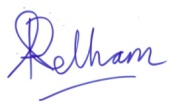 Ann PelhamHead TeacherYear GroupClubRun byWhenYear 1Lego ClubMiss RichardsonMonday 3.30-4.15Year 1 Games ClubMrs MirThursday lunchtimeYear 1Construction ClubMrs MooreTuesday lunchtimeYear 2Lego ClubMiss RichardsonTuesday 3.30-4.15Year 2Construction ClubMr TurnerWednesday lunchtimeYear 3Drawing ClubMiss MichaelMonday lunchtimeYear 3Mindfulness Colouring ClubMrs MehtarFriday lunchtimeYear 3Dog Walking ClubMrs PelhamWednesday lunchtimeYear 4Lego ClubMrs ThomasWednesday lunchtimeYear 4Draughts ClubMrs TsentiTuesday lunchtimeYear 4Mindfulness Colouring ClubMrs SpannMonday lunchtimeYear 5/6Lego ClubMrs HassanThursday lunchtimeYear 5/6Art ClubMiss BiggsWednesday lunchtimeYear 5/6Dog Walking ClubMrs PelhamTuesday lunchtime